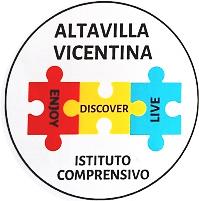 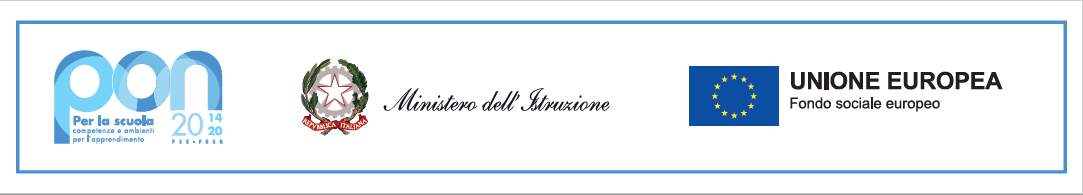 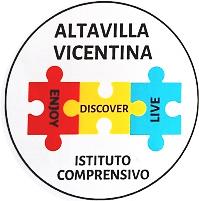 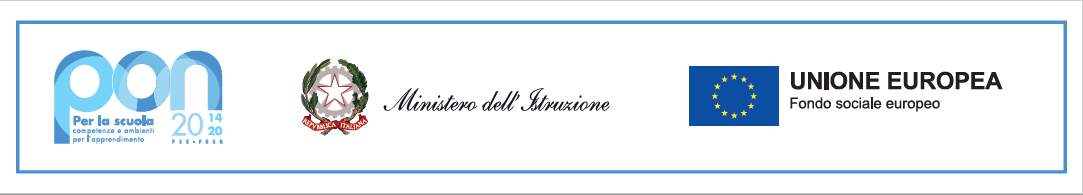 VERBALE PROVA DI EVACUAZIONE/ANTINCENDIO(il presente verbale, al termine della prova deve essere compilato e consegnato in segreteria per il protocollo e la tenuta agli atti della sicurezza)Il giorno_______________________ nel plesso_______________ si è svolta una prova di ______________________ (evacuazione/antincendio).La prova è stata coordinata da _____________________________ (r-aspp/datore di lavoro/collaboratore ds/dsga/….altro).L’allarme è stato dato alle ore_____________, attraverso__________________________ (sirena, suono intermittente campanella, altro)L’evacuazione è stata completata in ___________ minuti.Erano presenti i componenti delle squadre:     SI      NO Eventuali criticità emerse:FIRMAIL DATORE DI LAVORO(per presa visione)_________________________IL COORDINATORE DELL’EVACUAZIONE_____________________________________________________________________________________